Notulen Algemene Afdelingsvergadering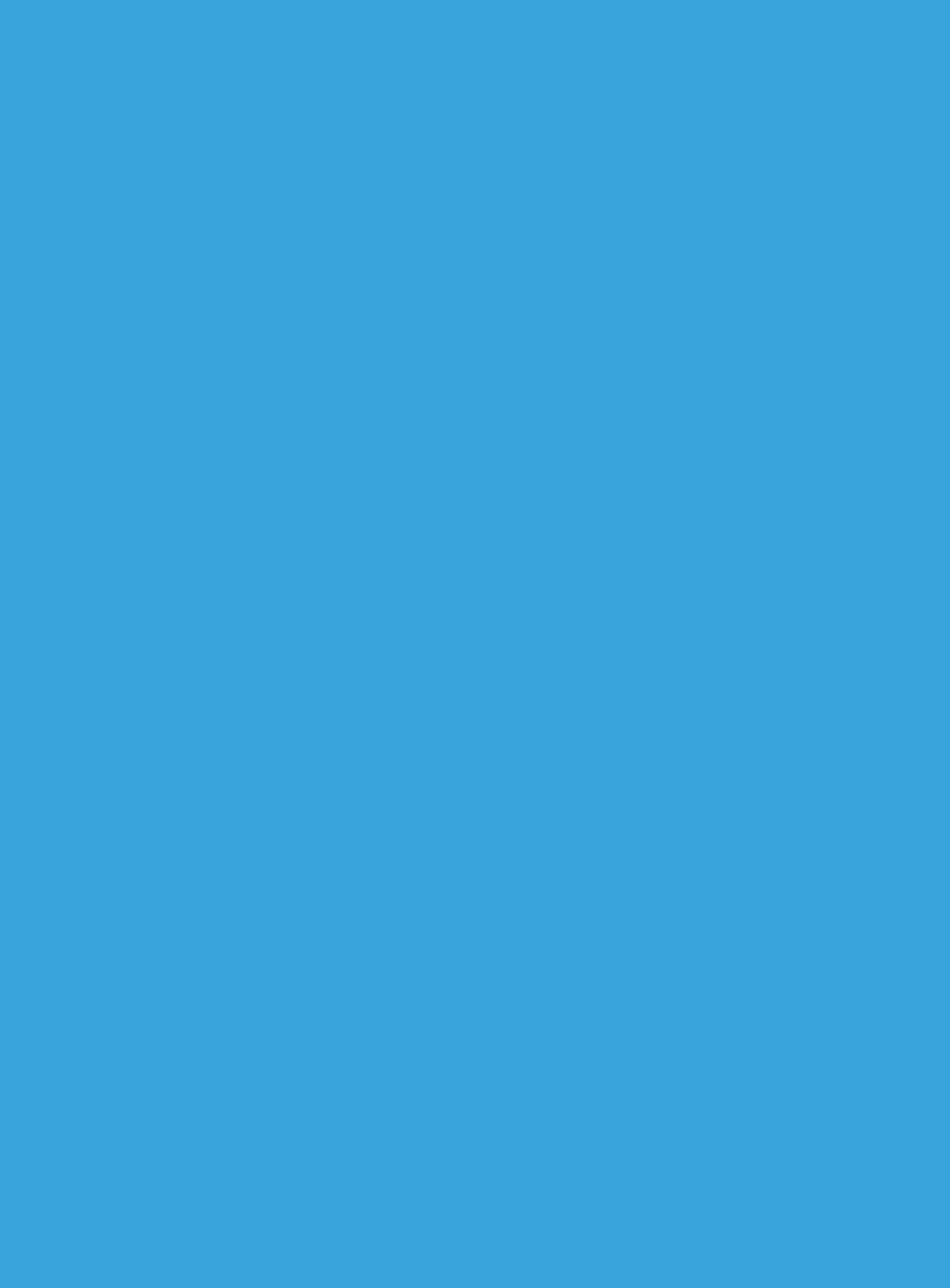 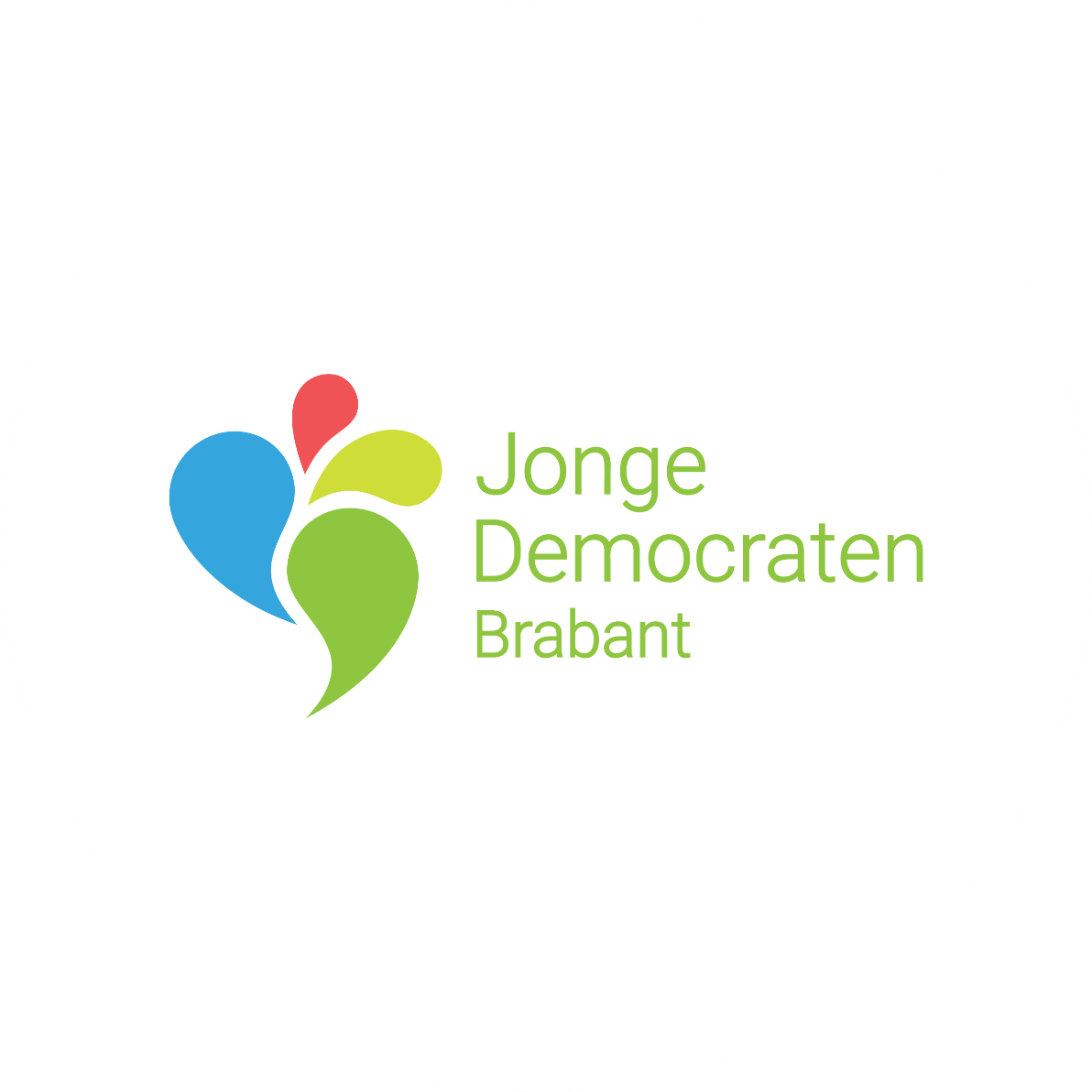 Algemene Afdelingsvergadering 08-06-2023Jonge Democraten BrabantDatum:    Donderdag 08-06-2023Tijd:          20:00 – 22:30Locatie:   Café Bakker Tilburg20:11 Opening AAV Benoeming Technisch Voorzitter Technisch Voorzitter: Max VedegaalInstallatie Stem- en NotulencommissieStem- en Notulencommissielid 1: Evert MandersStem- en Notulencommissielid 2: Dianne JacobsVaststellen notulen AAV 05/04/2023
Vastgesteld? [per acclamatie][De notulen zijn per acclamatie vastgesteld]
Vaststellen agenda AAV 08/06/2023
Vastgesteld? [per acclamatie][De agenda is per acclamatie vastgesteld]
Regio bestuur LimburgIn Limburg heeft zich een nieuw regionaal bestuur gevormd met als hoofddoel het organiseren van leuke activiteiten. De bestuursleden tonen een sterke ambitie om zelf het voortouw te nemen en hopen daarmee de Jonge Democraten Limburg nieuw leven in te blazen.Om dit doel te bereiken, heeft het afdelingsbestuur Japhet Stone, Anne Wesseling, Noah Sijben en Pepijn Pi van de Venne benoemd als de nieuwe regiocommissie voor Limburg.20:14 BestuursverantwoordingVoorzitter Sam Pollé:In het afgelopen half jaar hebben we veel bereikt, waar ik bijzonder trots op ben, vooral als het gaat om onze politieke inzet en bijdrage. We hebben maar liefst 15 amendementen ingediend op het verkiezingsprogramma van D66 voor de Provinciale Staten, waarvan er 13 zijn aangenomen. Bovendien is Floris Stoot met succes gekozen als vertegenwoordiger in de Provinciale Staten.Daarnaast hebben we een ledenbindingsgroepsapp opgezet om extra aandacht te besteden aan nieuwe leden, en ik ben verheugd te zien dat twee van deze nieuwe leden nu deel gaan uitmaken van het bestuur, terwijl een ander actief betrokken is geraakt bij een commissie. Dit toont aan dat we niet alleen in politiek opzicht maar ook intern als organisatie veel vooruitgang hebben geboekt.Ondanks mijn relatief korte periode van aansluiting, ben ik van mening dat we aanzienlijke resultaten hebben behaald, zoals blijkt uit de drie pagina's die ik heb gewijd aan mijn verantwoordingsverslag. Ik ben bijzonder trots op de impact die we hebben gehad en de politieke successen die we hebben behaald. Het is duidelijk dat ons harde werk vruchten heeft afgeworpen, en ik kijk uit naar de voortzetting van onze positieve bijdrage en groei in de toekomst.Secretaris Daan van der Eerden:Het afgelopen halfjaar is in een oogwenk voorbijgevlogen. Mijn voornaamste uitdagingen bevonden zich in het organiseren van de Algemene Afdelingsvergaderingen (AAV's), wat soms behoorlijk hectisch verliep. Ik ben benieuwd naar jullie reactie op mijn recente biertips, dus hier is een vraag om te controleren of de nieuwsbrief daadwerkelijk wordt gelezen: Wie kan zich herinneren welk biertje ik als laatste heb aanbevolen?Het is goed om te weten dat mijn inspanningen hebben bijgedragen aan de plannen van het bestuur en de afdeling als geheel. Ik wil graag mijn oprechte dank uitspreken aan alle bestuursleden voor hun samenwerking en inzet gedurende het afgelopen jaar.Joris:V: Mocht er geen secretaris klaar staan. Wil je misschien ad-interim doorgaan?A: Als er geen secretaris beschikbaar is, ben ik bereid om ad-interim door te gaan als secretaris.Penningmeester Justin van Rossum:De belangrijkste taak die ik de afgelopen zes maanden heb vervuld, was het opstellen van de jaarrekening. Helaas liet de Excel-sheet ons soms in de steek, waardoor we genoodzaakt waren om bepaalde gegevens handmatig in te voeren. Het jaarrekeningproces verliep desondanks redelijk soepel, ondanks de extra tijd die het kostte vanwege de Excel-problemen. In dit financiële jaar hebben we aanzienlijke geldbedragen ontvangen van nationale bronnen. Ik ben van mening dat we nog niet genoeg van dit geld hebben uitgegeven. Dit is begrijpelijk, aangezien het cruciaal is dat we de beschikbare middelen op een zinvolle manier inzetten. Soms hebben we echter bewust kostenbesparende en efficiënte benaderingen gehanteerd, wat heeft geleid tot minder uitgaven dan verwacht.Naast mijn betrokkenheid bij de jaarrekening, heb ik me ook intensief ingezet voor ledenwerving en -binding. Als onderdeel van mijn verantwoordelijkheden, leidde ik het zomeroffensief, waarbij we de ambitie hadden om in alle grote steden van onze afdeling aanwezig te zijn. Het was een uitdagende taak, maar tegelijkertijd een zeer bevredigende ervaring. Ik droeg ook verantwoordelijkheid voor het verwelkomen van nieuwe leden in onze organisatie, wat ik als een positieve en lonende ervaring heb beleefd.Bart:V: Wat vond je het meest plezierig om geld aan te besteden?A: Bowling activiteit met de nieuwe leden.Joris: V: Wat ga je het meeste missen?A:Het lachen met of om mijn andere bestuursleden.Joris:V: Waar had je nog meer geld aan uit willen uitgeven?A: Ik moet eerlijk toegeven dat het betalen voor gesponsorde Instagram-posts een ware nachtmerrie was (het presidium kan dit beamen).Pers en Politiek Eva Scheffer:Het afgelopen half jaar was zeker een opmerkelijke periode bij de Provinciale Staten, met tal van aangenomen amendementen. Daarnaast hebben we nauwer samengewerkt met verschillende politieke jongerenorganisaties. De inspanningen die ik heb geleverd bij het opzetten van de Politieke Commissie hebben zeker vruchten afgeworpen. Het mag gezegd worden dat we een aanzienlijk aantal moties hebben ingediend tijdens het zomercongres. Ik wil iedereen veel succes wensen bij de aanstaande provinciale verkiezingen. De amendementen op het verkiezingsprogramma zijn een belangrijk onderdeel van onze prestaties van de afgelopen tijd. Over het algemeen ben ik tevreden met de politieke output van het afgelopen half jaar. Onze samenwerking met andere PJO's heeft ook geleid tot vermeldingen in diverse artikelen. Bovendien heb ik me persoonlijk actief  ingezet voor de politieke commissie. We hebben nu de meeste voorstellen ingediend voor het zomercongres. Bart:V: Hoe vond je het om met D66 samen te werken?A: Wisselend. Nadat Hugo wegging is het contact met de afdeling Tilburg, Breda en Eindhoven beetje verwaterd, maar voor provincie hebben we wel goed contact.Intern Jakub Tatousek:Hallo, na een half jaar als voorzitter heb ik besloten om door te gaan als intern. Deze beslissing heb ik met tevredenheid genomen, gezien de positieve resultaten die we hebben behaald. We zijn erin geslaagd om succesvol een nieuwe lichting leden op te zetten, waardoor er nieuwe gezichten binnen onze afdeling zijn gekomen. Het is opmerkelijk om te zien dat velen van hen interesse hebben getoond in bestuursfuncties.Daarnaast heb ik ook het beheer van onze sociale media op me genomen. Hopelijk hebben jullie interessante inhoud gezien die we daar hebben geplaatst. Ik ben blij met de groeiende activiteit op onze sociale mediaplatforms. Kortom, ik ben blij met wat we hebben bereikt.Algemeen Nidal Marouan:Het afgelopen half jaar is voorbij gevlogen. Ik wil graag mijn medebestuursleden bedanken voor hun warme ontvangst, aangezien ik aanvankelijk geen erg actief lid was. Het was een bijzonder druk half jaar. Ik ben trots op de benoeming van het nieuwe bestuur voor Limburg, waar we het komende half jaar veel tijd en energie in zullen steken. In de laatste periode heb ik een rol gespeeld bij de organisatie van evenementen. Ik heb gemerkt dat het organiseren van activiteiten in Den Bosch uitdagend kan zijn, dus alle tips zijn welkom. Op internationaal vlak hebben we ook spannend nieuws: we gaan naar Madrid!Het afgelopen half jaar is voorbijgevlogen, en ik wil mijn medebestuursleden hartelijk bedanken voor hun warme ontvangst en voor het feit dat ze me wegwijs hebben gemaakt in de afdeling, aangezien ik aanvankelijk geen erg actief lid was. Het was een buitengewoon druk half jaar, maar we hebben veel bereikt.Een van onze grootste successen was het benoemen van een nieuw bestuur voor Limburg. We zijn vastbesloten om het komende half jaar nog meer tijd en energie te investeren in deze afdeling, en ik kijk uit naar de samenwerking met het nieuwe bestuur.In de laatste periode heb ik een rol gespeeld bij de organisatie van evenementen. Ik heb gemerkt dat het organiseren van activiteiten in Den Bosch uitdagend kan zijn, dus alle tips zijn welkom. Op internationaal vlak hebben we ook spannend nieuws: we gaan naar Madrid!Eva:V: hoe heb je afgelopen half jaar ervaren als Limburger binnen een Brabants bestuur?A: Ik past me overal aan. Maar heb mij als Limburger goed weten te vertegenwoordigen in het bestuur. 20:30 Financieel BlokPenningmeesterJustin van Rossum Amendement op de begroting is ingediend en de afdracht verloopt zoals de bedoeling is. Het overdrachtsweekend en het bestuursweekend zijn volgens plan verlopen. Twinning en het zomeroffensief staan nog op de agenda. Wat betreft de overige projectsubsidies, hiermee zal een cantus worden bekostigd, met financiële bijdragen van D66 uit verschillende steden. De barbecue zal plaatsvinden op 28 juni in de achtertuin van Justin. Het winterevenement staat gepland voor later in het jaar. De deelnemersbijdragen zijn afkomstig van de bowlingactiviteit.De regiocommissies waren gedurende het eerste halfjaar vrijwel inactief. De stadscommissie in Tilburg is niet van de grond gekomen en wordt nu omgevormd tot een netwerk of iets vergelijkbaars. Overige bestuurskosten komen voornamelijk voort uit kosten voor bestuursfoto's. De zaalhuur is lager dan verwacht, waardoor uitgeweken kan worden naar Den Bosch. Ook de sprekerskosten zijn lager uitgevallen, ondanks het aantal uitgenodigde sprekers. De introductieactiviteit was iets duurder dan gepland, maar werd beschouwd als een belangrijk speerpunt van het bestuur. De gezelligheidsactiviteiten vielen wat lager uit, met alleen een PJO-borrel. De samenwerkingsactiviteit, het Brabantse PJO-parlement, heeft de begroting niet overschreden.Voor politieke activiteiten zijn tot op heden nog geen kosten gemaakt. Het budget voor bitterballen is sneller uitgeput vanwege een lagere vaste afdracht en een hoge opkomst, evenals prijsstijgingen. Acties zijn nog niet uitgevoerd, maar ideeën worden verwelkomd. De campagnekosten vielen hoger uit vanwege de ondersteuning van twee kandidaten in Brabant en één in Limburg. Een deel van het promotiemateriaal is onder de campagnekosten geschaard, hoewel er nog een aanzienlijke voorraad is die deels zal worden gebruikt voor het zomeroffensief. Hoewel er plannen waren voor een masterclass, lijkt het erop dat dit dit jaar niet zal plaatsvinden en zal worden aangepast in het amendement op de begroting. Er zijn ook nog betalingen te ontvangen van ProSu voor de cantus en financiële steun wordt verwacht van D66 voor de infomarkten, zoals eerder aangegeven. Het Twinning-evenement, de barbecue en het winterevenement staan nog op de planning, samen met de deelnemersbijdragen die betrekking hebben op bowlen en de aankomende cantus. Advies KasCo: Nog geen advies gegevenBegrotingsamendementIndiener: Sam Pollé, Justin van Rossum, Jakub Tatousek, Daan van der Eerden, Nidâl Marouan, Eva Scheffer Woordvoerder: Justin van RossumToelichting: De herziene begroting wijkt iets af van de gerealiseerde begroting, met name wat betreft de ontvangsten van ProSu. Dit verschil kan worden toegeschreven aan de toelichting die ik zojuist heb gegeven. Daarnaast zijn de externe fondsen van D66 gestegen en hebben we financiële steun toegezegd gekregen voor de infomarkt. We hebben de deelnemersbijdrage voor de BBQ verlaagd om ervoor te zorgen dat iedereen kan deelnemen. Ook de deelnemersbijdrage voor het winterevenement is verlaagd om het toegankelijker te maken, evenals de entreeprijs voor de cantus.Bovendien hebben we de begroting voor de regiocommissie verlaagd, mede doordat de stadscommissie in Tilburg niet doorgaat. We hebben echter wel geld beschikbaar gesteld voor Limburg. De kosten voor sprekers vielen lager uit dan verwacht, dus hebben we dit bedrag in de begroting verlaagd. Daarentegen hebben we de begroting voor de introductieactiviteit verhoogd om een leuke activiteit te kunnen organiseren. Wat betreft het BierBitterBallen Budget, er is nog geen duidelijkheid over de precieze invulling, maar we schatten de kosten voor de cantus lager in, omdat we aan het begin van het jaar geen goede inschatting konden maken. De campagnekosten zijn aangepast aan de werkelijke uitgaven, en voor het Zomeroffensief hebben we extra budget toegevoegd vanwege de hogere kosten voor de kraampjes.Helaas gaat de Masterclass niet door, maar we zullen reiskosten voor jonge leden vergoeden als onderdeel van de overige kosten. Er wordt ook verwacht dat er meer projectsubsidie beschikbaar zal komen, omdat er meer subsidie is ontvangen voor de campagne. Bovendien zijn de externe fondsen van D66 gestegen, dankzij toezeggingen van D66-afdelingen voor het zomeroffensief. Het amendement in de begroting is een sobere inschatting en zal naar verwachting positiever uitvallen vanwege de extra toezeggingen vanuit D66. Onze inspanningen voor meer toegankelijkheid omvatten het bekostigen van reiskosten voor scholieren en degenen die deze kosten niet kunnen dragen als onderdeel van de overige kosten.Standpunten voor/neutraal of tegen20:48 Moties/amendementenAM01 En jij wordt ad interim, en jij, en jij, iedereen wordt ad interim!Indiener: Sam Pollé, Justin van Rossum, Jakub Tatousek, Daan van der Eerden, Nidâl Marouan, Eva Scheffer Woordvoerder: Sam PolléToelichting:In het huidige HR staat niets vermeld over ad interims. We willen ad interims vooral inzetten als noodgreep, ter vervanging van iemand die zich een half jaar verkiesbaar stelt. Om te voorkomen dat er telkens wisselende AAV’s georganiseerd moeten worden, stellen we voor om een ad-interim termijn vast te stellen en dit op te nemen in het HR. De voorgestelde termijn is drie maanden, met de mogelijkheid tot verlenging tot zes maanden, waardoor er flexibel kan worden bijgesprongen wanneer dat noodzakelijk is.Neutraal: Geldt dit ook voor de kernfuncties (voorzitter, penningmeester, secretaris)?RalphV: Geldt dit ook voor voorzitter, secretaris en penningmeester, de kernfuncties?A: in principe wel. Het is niet wenselijk, maar willen het wel hebben als optie als het nodig is. Standpunten voor/neutraal of tegenAM02 Tijd is relatiefIndiener: Sam Pollé, Justin van Rossum, Jakub Tatousek, Daan van der Eerden, Nidâl Marouan, Eva Scheffer Woordvoerder: Sam PolléToelichting:OrCo-lid wordt aangesteld voor een jaar, maar is lastig om bij te houden wanneer leden benoemd worden. OrCo is een commissie net als andere commissies, hoeven niet via de AAV benoemd te worden. We willen de termijn van één jaar verwijderen voor de Orco-leden. Dit veroorzaakt namelijk veel administratieve rompslomp. De Orco is een commissie die door het bestuur kan worden aangewezen, niet door de AAV. Op deze manier krijgt de Orco de vrijheid om te stoppen of door te gaan wanneer ze dat willen.Neutraal: Standpunten voor/neutraal of tegenOM01 Het bestuur wordt al genoeg bedankt deel 6Indiener: Sam Pollé, Justin van Rossum, Jakub Tatousek, Daan van der Eerden, Nidâl Marouan, Eva Scheffer Woordvoerder: Sam PolléToelichting:Roept op om tegen te stemmen. Bevestigt rebellie tegen het landelijk randstad denken. Ooit wilde iemand het gelijktrekken met het landelijk beleid.Wees rebels, wees brabants, stem voor – oeps tegen!Standpunten voor/neutraal of tegen20:59 PauzeSchorsing AAV21:11 Heropening AAV21:15 VerkiezingenVoorzitter Sam PolléWe hebben de afgelopen zes maanden veel bereikt en een stevige basis gelegd. We hebben nieuwe leden aangetrokken en hebben politieke output geleverd. Mijn doel is om voort te bouwen op dit fundament en nieuwe ideeën uit te voeren. Ik wil ervoor zorgen dat de JD meer gehoord wordt, zowel door nauwere samenwerking met D66 als door bijvoorbeeld het schrijven van opiniestukken. Het is hoog tijd dat de provincie weet wie wij, de JD, zijn.Nidâl 
V: Je doet een verkiezingsbelofte om 6 pagina’s bestuursverantwoording te maken, wil je dat niet doen. 
A: Genoteerd, ik zal dat niet doen, het zullen er vijf worden.EvaV: Veel van je ambities overlappen met de taken van Pers&Politiek. Hoe voorkom je dat je elkaar in de weg loopt?A: Als voorzitter stuur ik anderen aan. Als je een idee hebt, bespreek je dat met het bestuur en het betreffende bestuurslid voert het uit. Dus laten we elkaar niet in de weg lopen.V: Betekent dit dat Pers&Politiek ook onder de vice-voorzitter valt?A: Nee, je hebt ook nieuwe leden nodig en financiële middelen. Het is een team inspanning. Geen enkele functie is belangrijker dan de andere. Ik zal samenwerken met elk bestuur.Joris:V: Hoe wil je het contact met D66 verbeteren?A: Ik wil een WhatsApp-groep starten met fractievoorzitters van grote steden. Ik wil een netwerk opbouwen door aanwezig te zijn bij de Algemene Afdelingsvergadering (AAV) en Algemene Regiovergadering (ARV). Ook wil ik vaker sparren: "Wat vinden jullie hiervan?" Ik verwijs naar Eva en haar acties met betrekking tot de voedselbank.V: Hoe zie je het contact met het Landelijk Bestuur (LB)?A: Het LB is een overkoepelend orgaan. Er is een goede samenwerking mogelijk. Het LB heeft kennis die nieuwe leden nog niet hebben. Vanuit ons is het onze taak om het LB op de hoogte te stellen van de uitdagingen waar afdelingen tegenaan lopen. Ik wil hen ook ondersteunen.PenningmeesterNidâl Marouan Een half jaar is eigenlijk te kort. Ik wil graag de zaken waar ik al aan begonnen ben voortzetten. Daarom concludeer ik dat ik verder moet gaan, dit keer in de rol van penningmeester. Ik vind het leuk om geld uit te geven, maar wel op een verantwoorde manier.EvaV: Waarom heb je gekozen voor de rol van penningmeester?A: Vorig jaar nam ik een algemene rol op me. Daarnaast heb ik een achtergrond in financiën, dus de rol van penningmeester ligt voor de hand.Joris:V: Moet het geld rollen of moet je de hand op de knip houden?A: Ik houd ervan als het geld rolt, maar het is belangrijk om een balans te vinden.V: Hoe ga je het budget voor bitterballen vergroten?A: Helaas niet mogelijk dat te vergroten, hij gaat creatief boekhouden.Justin:V: Waar kijk je het meest naar uit om geld aan uit te geven?A: Twinning, cantus en grote activiteiten.Pers & Politiek Ruben JoosIk had een mooie speech voorbereid, maar Sam heeft me de woorden uit de mond genomen. Politieke output is van groot belang voor een politieke partij. Ik ben al veel bezig met schrijven en ik hoop dit nog veel meer te kunnen doen. Mijn doel is om meer politieke output te brengen.LucaV: heb je al concrete plannen om Jonge Democraten meer zichtbaar te maken?
A: nog niet, daar wil ik nog met Eva naar kijkenV: Hoe wil je mensen buiten de gemeente Tilburg bij de JD Brabant betrekken?
A: Ik kan veel leren van andere afdelingen en organisaties.V: Kijk je meer uit naar samenwerking met D66 of naar het schrijven van opinieartikelen?A: Ik kijk uit naar het schrijven van opinies.V: voor welke thema’s wil je je inzetten?A: duurzaamheid en klimaat. V: Hoe ben je van plan om met andere steden en fracties in contact te blijven?A: Heb ik nog niet over nagedacht, maar denkt dat het wel goedkomt. Bestuurslid InternIsaac ArnoldSinds april ben ik lid geworden. Mijn inzet ligt bij het vergroten van de zichtbaarheid van jongeren die vaak over het hoofd worden gezien. Er zijn veel jongeren die zich niet kunnen aansluiten en we moeten ervoor zorgen dat zij ook worden betrokken. Veel jongeren hebben het gevoel dat de politiek hen nooit hoort. Ik wil dat de huidige leden zich kunnen ontwikkelen en ik hoop ook individuen die nog geen lid zijn en niet in het standaardplaatje passen, te kunnen betrekken. Ik vind dat we minder moeten praten en meer moeten doen.V:Hoe kun je onzichtbare leden die we momenteel niet bereiken, wel aantrekken?A: Voornamelijk door middel van de gemeenten waar de JD nog niet actief is. Bijvoorbeeld in Roosendaal zijn ze bezig om jongeren aan te trekken.V: Zie je hier een sterke samenwerking met D66?A: Ja, zeker.Bestuurslid ProfileringAnna de BeenIk ben nu 9 maanden lid. Ik wil me graag bezighouden met profilering, omdat ik het leuk vind om campagne te voeren en hier graag meer over wil leren. Ik heb geen specifieke voorbereiding gedaan. V: Wat voor grote plannen heb je voor profilering?A: Ik heb er nog niet heel uitgebreid over nagedacht.V: Profilering is ook verantwoordelijk voor de sociale media. Ben je ook van plan om dit op te pakken?A: Ja, zeker. Ik wil vaker berichten plaatsen om meer zichtbaarheid te creëren.V: Heb je lessen geleerd uit de campagne die je wilt meenemen naar de Europese Parlementsverkiezingen?A: Dat weet ik nog niet precies.V: Profilering omvat ook het beheren van sociale media. Heb je daar ervaring mee?A: Ja, ik beheer momenteel de sociale media voor GSA, een groep die zich inzet voor genderdiversiteit op onze school.21:45 Verkiezingsuitslag21:46 SluitingBedanken Stem- en NotulencommissieSluiting door Technisch VoorzitterSluiting door Afdelings voorzitterVoorNeutraalTegenStemming:Unaniem aangenomenVoorNeutraalTegenStemming:Met overweldigende meerderheid aangenomenVoorNeutraalTegenV: Bij het vorige amendement werd een termijn voorgesteld, en nu is het omgekeerde het geval, waarom?A: ad interim bestuurder wordt intensief betrokken bij het bestuur. V: Wat doe je als een Orco-lid niets doet en toch wil blijven? Kan je als bestuur dit lid ontslaan van zijn Orco-functie?A: bestuur kan diegene nog steeds uit de functie zetten.Stemming:Unaniem aangenomenVoorNeutraalTegen4 V: Dit is ingevoerd toen er landelijk nog niks was. Nu is er landelijks wel iets, nu is het vervuiling van het AR. A: Het gaat om het symbool en de dankbaarheid. Het moet bevestigd staan dat wij onze bestuursleden extra waarderen. Het bourgondische gaat voor. 110Stemming:VerworpenNaamFunctieTotaal uitgebrachte geldige stemmenVoorTegenBlancoVerkozen?Sam PolléVoorzitter10100JaNidal MarouanPenningmeester10100JaRuben JoosPers & Politiek10100JaIsaac ArnoldBestuurslid Intern 10100JaAnna de BeenBestuurslid Profilering10100Ja